移动端安卓5.58.9（iOS 5.58.9）版本更新内容介绍1. 云空间• 团队空间文件列表新增文件夹授权入口，可对成员权限进行设置。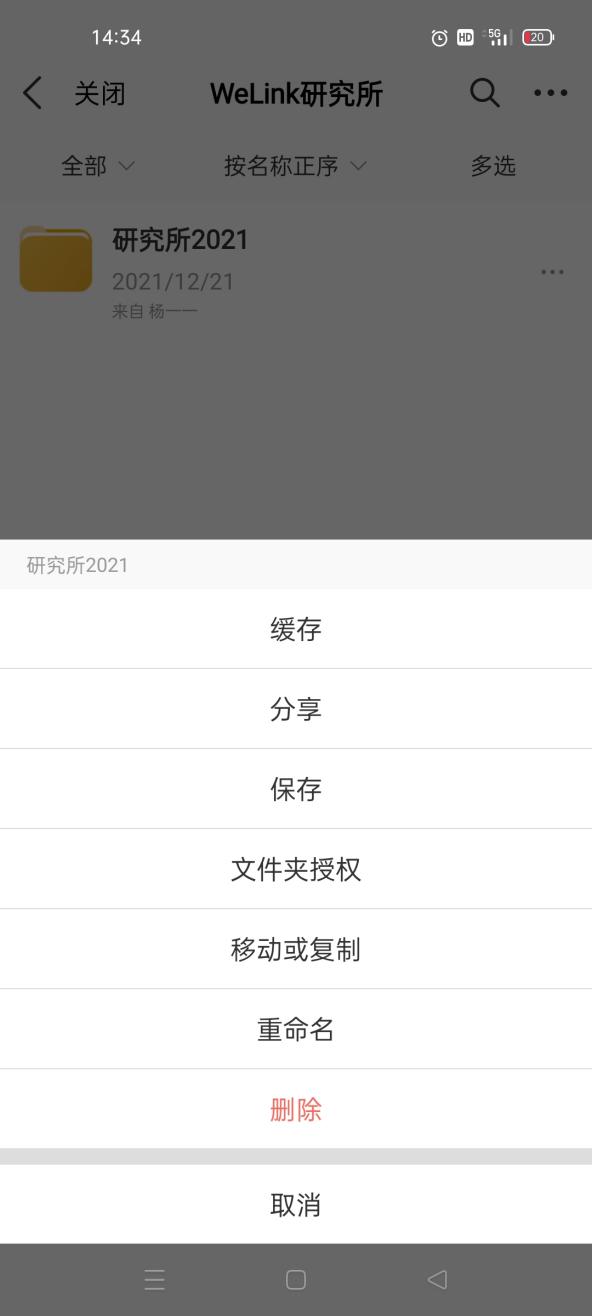 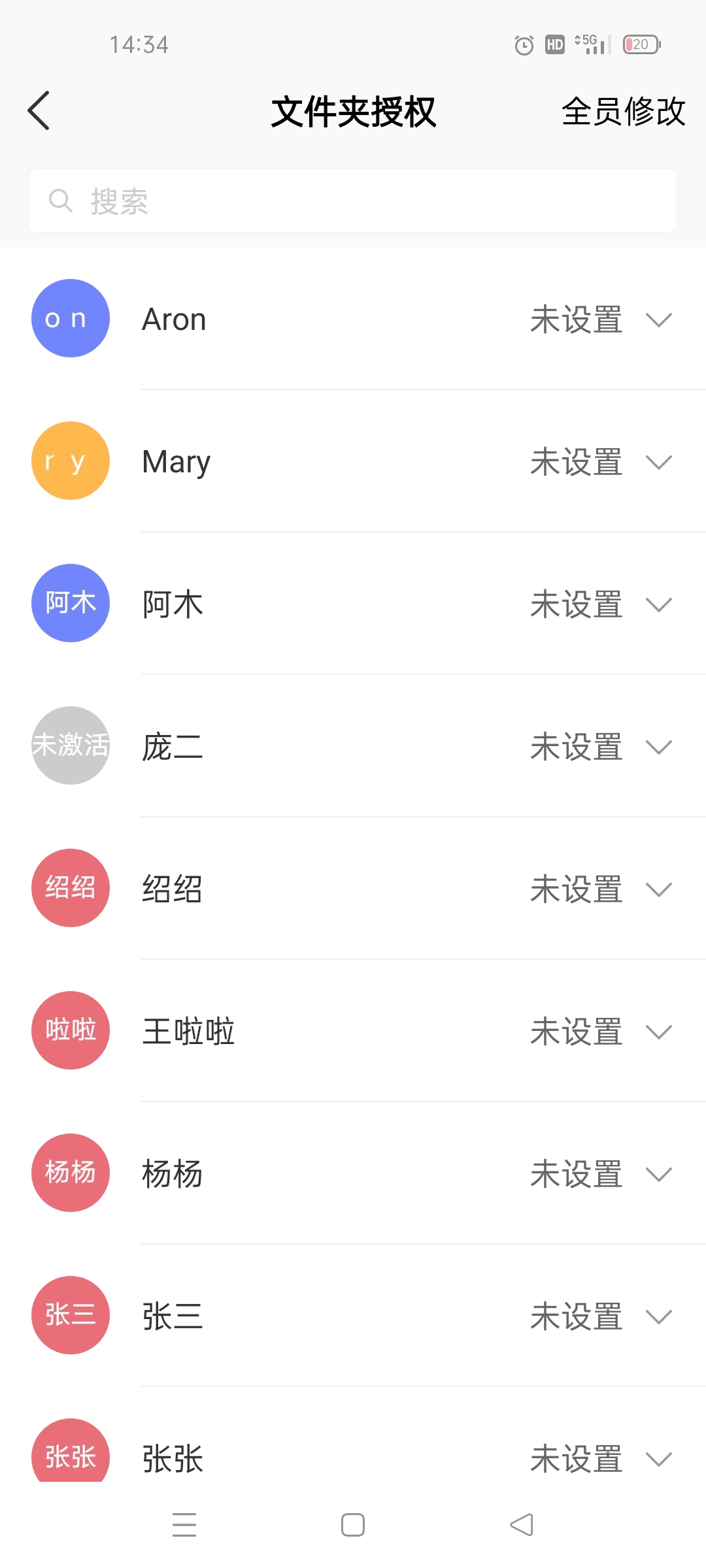 2. 会议• 会中共享屏幕时支持共享系统声音（目前只支持安卓版本）。